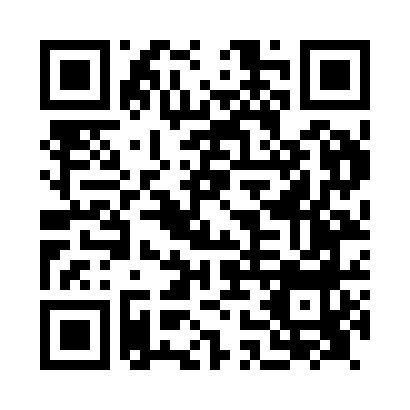 Prayer times for Welby, Lincolnshire, UKMon 1 Jul 2024 - Wed 31 Jul 2024High Latitude Method: Angle Based RulePrayer Calculation Method: Islamic Society of North AmericaAsar Calculation Method: HanafiPrayer times provided by https://www.salahtimes.comDateDayFajrSunriseDhuhrAsrMaghribIsha1Mon2:544:421:066:469:3011:182Tue2:544:421:066:459:3011:183Wed2:554:431:076:459:3011:184Thu2:554:441:076:459:2911:185Fri2:564:451:076:459:2811:186Sat2:564:461:076:459:2811:177Sun2:574:471:076:449:2711:178Mon2:584:481:076:449:2611:179Tue2:584:491:086:449:2611:1610Wed2:594:501:086:439:2511:1611Thu2:594:511:086:439:2411:1612Fri3:004:521:086:439:2311:1513Sat3:014:541:086:429:2211:1514Sun3:014:551:086:429:2111:1415Mon3:024:561:086:419:2011:1416Tue3:034:571:086:419:1911:1317Wed3:034:591:086:409:1811:1318Thu3:045:001:096:399:1611:1219Fri3:055:011:096:399:1511:1220Sat3:065:031:096:389:1411:1121Sun3:065:041:096:379:1211:1022Mon3:075:061:096:369:1111:1023Tue3:085:071:096:369:1011:0924Wed3:085:091:096:359:0811:0825Thu3:095:101:096:349:0711:0826Fri3:105:121:096:339:0511:0727Sat3:115:131:096:329:0411:0628Sun3:125:151:096:319:0211:0529Mon3:125:161:096:309:0011:0430Tue3:135:181:096:298:5911:0331Wed3:145:191:096:288:5711:03